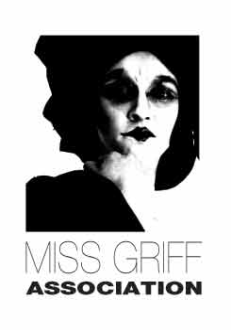                   PERSONNE - ACTEUR - PERSONNAGEQuel « théâtre » nous est nécessaire ?Recherche - Création - TransmissionThéâtre et Audiovisuel2017Stage professionnel dirigé par Nicole CharpailPublic concerné :◙  Des artistes professionnels (ou en formation) du spectacle vivant et de l’audiovisuel, ◙  Des professionnels (ou en formation) du terrain social, du soin ou de l’éducation, travaillant sur le champ de la médiation artistique (accompagnement, enseignement, animation),◙ Toute personne en réflexion de parcours de vie ou reconversion de parcours professionnel- « Engagés » dans une recherche sur les enjeux actuels, humains et sociétaux, du spectacle vivant et de l’audiovisuel, désireux d’interroger leur vocation, fonction, posture et pratique pour approfondir la question du juste Rapport à l’AUTRE en création :    dans le cadre de la production culturelle professionnelle dans le cadre de l’intervention auprès des publics amateurs, et des publics dont l’évolution personnelle, sociale ou culturelle est compromise du fait de la précarité, l’exil, le handicap, ou la discrimination.Dates 2017Du 3 au 8 juillet  - du 4 au 9 septembre - du 23 au 28 octobre = 126HHorairesDe 9h30 à 13h - de 14h à 18hLieuVilla Mais D’Ici - 77 rue des cités 93300 Aubervilliers - M° Ligne 7 : Pantin Quatre CheminsEntrée par le 19, rue Sadi CarnotProcédure d’inscription1) Nous contacter pour vous préinscrire. Un entretien préalable sera nécessaire avant toute inscription définitive.2) Prise en charge des frais de formation : - Renseignez-vous pour savoir si vous pouvez bénéficier d’une prise en charge (possibilité de prise en charge Afdas, autres OPCA, Pôle-emploi, Conseil régional, Employeur…)- Contactez-nous pour obtenir un devis de formation. - Il est également possible de financer à titre personnel le stage (tarifs adaptés et paiement échelonnés).Tarif 1890 € - Peut être adapté en fonction du taux de prise en charge. Contact : Nicole Charpail  01 46 64 81 50  &  09 51 15 96 17 - missgriffassociation@hotmail.comPERSONNE - ACTEUR - PERSONNAGEQuel « théâtre » nous est nécessaire ?« Personne-Acteur-Personnage » est un processus par lequel la Personne devient l’acteur et le personnage protagoniste d’une création dramaturgique (pour la scène ou l’audiovisuel) à partir de son propre questionnement existentiel et social dont nos travaux commencent par rendre possible pour chacun l’émergence. En plaçant la Personne à la source de l’invention dramatique, on ne se propose pas seulement « d’écrire et mettre en scène son propre spectacle », mais d’étudier comment la parole de chacun peut développer sa pleine responsabilité dans la relation qu’elle entretient avec le groupe social (que constitue un public). Par cette voie, il s’agira de reconnaître et valoriser le rôle essentiel du spectateur dans l’événement que constitue la « représentation ».Pour engager ce processus, chaque Personne est accompagnée par tous les autres membres du groupe qui font le même travail et à qui il revient d’être les premiers spectateurs - actifs - puis co-metteurs en scène du travail de l’autre, et acteurs à son service dès lors qu’une dramaturgie nécessite plusieurs personnages. Au groupe revient alors de prêter attention à l’ « épopée dramatique » vécue par cette « microsociété » qui se met ici en question via chacun de ses membres : De la confrontation et l’interaction des créations respectives à chacun, émerge un événement public où les spectateurs sont convoqués eux-mêmes autour d’une ultime question d’importance. Comme à l’origine du théâtre, il s’agit pour l’Assemblée de se mettre en question par l’interpellation de quelques-uns - mais plusieurs - de ses membres. Ce projet cherche à toucher le fondement des arts de la scène où l’assemblée humaine, à l’instar de la conscience d’être homme, se divise en acteur et spectateur pour pouvoir se représenter à sa condition.Personne-Acteur-Personnage a pour singularité d’être une démarche pluridisciplinaire (travail de l’acteur, littéraire, graphique, plastique et audiovisuel), et pouvoir engager des publics de tous milieux et conditions dans une recherche commune.…/…OBJECTIFS DE LA FORMATIONL’objectif de ce stage est d’ouvrir un champ de travaux expérientiels pluridisciplinaires dans lequel l’accompagnement individuel des personnes en création est intrinsèquement lié à l’émergence d’une innovation artistique, et cette invention intrinsèquement liée à la recherche d’un dialogue véritable sur notre condition d’être humain.Par cette voie, il s’agit aussi de :►Enfourcher la totalité du geste de création dramatique pour :- Confronter, en les éprouvant toutes, les différentes postures - Auteur - Acteur -  Metteur en scène ou Réalisateur - et en repenser l’interaction, relativement à l’évolution nécessaire d’une pratique collective soumise à celle de la vie sociale.- Étudier les rapports fondamentaux qu’entretiennent entre eux : la personne, l’artiste et son œuvre, en faisant émerger les Personnages (ou objets dramaturgiques) depuis le parcours de vie singulier à chaque Personne. ►Aborder des pratiques pluridisciplinaires et transversales permettant de développer soi-même ultérieurement des expériences innovantes, connectées et adaptées à un groupe spécifique de personnes, et d’assumer que le processus fasse partie du rendu. Aussi bien 1/ sur le terrain de la production culturelle professionnelle que 2/ sur celui de l’enseignement, l’animation, ou encore l’accompagnement de publics fragilisés ou marginalisés.►S’exercer à ÉCRIRE entre « chambre » et « scène », entre « table » et « plateau » - à l’épreuve des expériences d’interprétation, en va et vient entre concevoir et éprouver, éprouver et reconcevoir.►Analyser les singularités de la relation entre l’oeuvre et le spectateur selon qu’il s’agit de spectacle vivant ou d’un ouvrage audiovisuel, pour décrypter, dans les conventions qui sous tendent ce rapport, ce qui les a originées, et ce qui peut donc fonder aujourd’hui la nécessité d’user de l’une ou l’autre discipline.►Découvrir des pratiques et dispositifs permettant une réelle interactivité entre le spectateur et la forme artistique, sur le champ du spectacle vivant comme de l’audiovisuel. ►Explorer des pratiques et voies d’apprentissage permettant de se prémunir des risques de formatage tout en développant les possibilités d’expression des personnes. 1. Étudier comment faire cette distinction pour soi-même 2. Apprendre à travailler avec des artistes novices ou amateurs, voire des personnes qui manifesteraient un handicap, en sachant  faire cas et valeur de leurs propres singularités physiques, psychiques et comportementales.Pour un acteur comme pour un directeur d’acteurs : ►Apprendre à travailler autrement que par l’induction cérébrale et psychologique, ou sous injonctions du même ordre. Repérer notamment les techniques où c’est par l’exploration du corps et du souffle qu’émerge d’autres comportements, psychologies et Personnages qu’une conception mentale n’aurait pu ni produire, ni prévoir - cela dans le but d’élargir la palette de jeu que nécessite la transformation de soi vers le personnage tout en développant l’autonomie et la créativité de l’acteur en travail.PROGRAMME ET OUTILS PÉDAGOGIQUESChaque séance décline une série de Travaux expérientiels pluridisciplinaires (Scéniques, littéraires, vidéographiques, sonores, plastiques), associés à un Atelier du spectateur, et se conclue par un temps d’analyse de la pratique. La session se termine par une représentation publique.1er stade - La scène mise en questionSignifiance de la Scène « métaphore » de l’accès à toute « scène symbolique » Le Voyage de l’acteur ou le Troisième Regard : Expériences de plateau/microcosmes de l’événement dramatiqueMouvement de la Trilogie PersonneActeurPersonnage et son rapport au spectateur Le Masque neutre ou la relation dramatique pré-historiqueLa scène du Corps De la physiologie vers l’âme : Le corps et son souffle, premier lieu d’accès à une scène de jeu Les différentes scènes d’expression Le Dessin  « première mise en scène » La Vidéographie ou la « Relique »   Les Jeux d’acteurs « métaphores » de la relation sociale L’Écriture «Testament »La Représentation « de l’épopée humaine qui me concerne » : De la thématique au conflit dramatique Le Théâtre Image : Sculpter le conflit dramatique ou jouer de toutes les postures : Auteur - Metteur en scène - Acteur - Spectateur 2ème stade - Naissance des personnages et dramaturgies Dramaturgie pour UN personnage : Quelles raisons pour un monologue ?Conférence, Confidence, Confession, Prière, Harangue, Plaidoyer, Manifeste : Les Registres du discours solitaireLe Personnage depuis la Personne - Recherche de son antagoniste – Relation du Un au GroupeLes Anges, les Guerriers, les Monstres et les Fous : de la personne au mytheDialogue - Trilogue : Quel mode de représentation choisir selon le rapport au spectateur qu’on souhaite instaurer ? Théâtre du réel - Théâtre de fiction - Théâtre Stanislavskien - Théâtre ForumLe récit en relais - Le récit en chœur – Le récit partagé - le récit contradictoireDu texte personnel aux textes du répertoireÉ-C-R-I-T-U-R-E-S plurielles : verbale - non verbale - scénique – graphique – sonore - vidéographique ?La Missive ou la bouteille à la merLa Lettre sonore – La Lettre visuelle – La Lettre audiovisuelle Le MicrofilmDifférences du rapport à la présence de l’Autre (entre acteur et spectateur (lecteur, auditeur) dans ces différents cadres Travaux expérientiels, de plateau, d’improvisation et d’écritures pluridisciplinaires en va et vient3ème stade - Le théâtre qui nous est nécessaireComment dégager ses propres méthodologies ? S’autonomiser en tant qu’acteur/auteur ? « Diriger » un acteur/auteur ? Mettre en scène quand les acteurs ne sont plus sous aucune tutelle ?De l’expérience à l’appropriationComment  guetter le rapport de sens entre les différentes formes créées par les participants ? Comment relier les différents médiums artistiques ? Comment proposer au public de se signifier et d’interagir ? Du Processus au RENDU PUBLIC…/…ANALYSE DE LA PRATIQUE & DISPOSITIFS D’ÉVALUATIONAnalyse de la pratique1/ L’atelier du spectateur Beaucoup de nos travaux scéniques expérientiels proposent un travail aux participants en tant que spectateurs. En aucun cas il ne s’agit de formuler un avis depuis la posture de metteur en scène ou directeur d’acteur potentiel, mais de faire cas uniquement de ce qui a été ressenti en tant que personne de l’assemblée ou 1er interlocuteur. Cette posture, d’abord épurée de toutes les autres, entraine un travail qui n’est pas seulement de l’ordre de la formulation verbale, mais génère de nouvelles expériences de plateau où l’on remplace l’acteur/personnage pour en dégager les caractéristiques les plus signifiantes, détails sensibles ou voilés. Sans en passer par cette première opération du regard et de l’écoute, nous considérons qu’aucune analyse de la pratique, du point de vue de l’artiste en formation n’est possible. 2/ Le journal de bord  personnel de chaque participantC’est cette fois ce que chacun éprouve personnellement - ce qui le marque, l’étonne, le dérange, l’éclaire – depuis toutes les postures qu’il a éprouvées (acteur, auteur, metteur en scène), dont naturellement celle d’être accompagné en création dans un groupe de travail, qu’il est proposé d’écrire dans le journal de bord personnel. Chacun en livre aux autres, sur des temps précis en début de séance, uniquement ce qu’il souhaite partager.  Le dialogue entre soi et soi y est donc privilégié.3/ Analyse de la pratique – 18HIl s’agira alors de faire le lien entre les ressentis du spectateur (1), les ressentis de la personne en travail (2) et les concepts proposés à étude dans cette formation. L’analyse de la pratique se fait selon des dispositifs précis : Dialogue à deux, à trois, puis restitution au groupe. Temps de silences et de paroles régulés pour porter attention à l’essentiel qui peut émerger.Il fait partie de nos objectifs et donc des expériences proposées aux participants, d’accompagner l’autre que soi dans sa propre formulation sur les 3 axes d’analyse précités._____________________________________________________________________________________________________EvaluationL’évaluation réalisée par les stagiaires, les intervenants et la responsable pédagogique consiste à évaluer si les objectifs énoncés de la formation ont été atteints, pour chaque stagiaire individuellement, tenant compte de sa situation propre. Essentiellement sur ces 3 axes :1. Les enjeux d’une pratique artistique, la précision d’un choix d’activité et de posture professionnelle- Les travaux proposés ont-ils permis aux participants, artistes confirmés ou novices, de faire une découverte significative relativement à leurs interrogations personnelles quant aux enjeux de leur vocation, ou de leur profession ? 2. L’Accompagnement d’autrui à la création- Selon que leur activité artistique se déroule sur le terrain purement culturel ou encore qu’elle vise à s’étendre sur l’action socioculturelle, ont-ils pu s’approprier des nouveaux outils de travail concernant l’accompagnement à la création ? En dégagent-ils des enseignements quant aux pistes d’investigation à privilégier en direction des publics spécifiques qu’ils vont côtoyer dans la suite ? 3. L’Evolution personnelle- Le processus d’accompagnement à la création ici proposé a-il permis à chacun, suivant sa situation, de dépasser certains blocages qui se seraient présentés pour lui-même, mais aussi de laisser émerger ou se développer des facultés originales et personnelles ? 4. La qualité de présence dans le groupe, d’implication, et d’initiative- Quelles difficultés rencontrées et quelle évolution sur ces axes peuvent être remarquées, et qu’en ressort-il en termes d’indications permettant une évolution future pour chaque stagiaire comme pour le projet de formation de l’organisme ?L’évaluation réalisée donne lieu à un document écrit ou l’avis des formateurs comme celui du stagiaire sont présentés en regard.L’évaluation réalisée est partagée auprès des organismes financeurs et/ou prescripteurs.…/…LA COMPAGNIE - LES INTERVENANTSDepuis sa fondation en 1991, l’association Miss Griff a mené une recherche en création dramatique auprès des personnes les plus écartées de l’échange social et culturel (de par la précarité, le handicap, l’exclusion, l’exil, l’incarcération ou la discrimination).Parallèlement, Miss Griff (compagnie théâtrale) a travaillé tout autant avec des acteurs professionnels et/ou en formation, et crée ses propres spectacles. De ces rencontres avec des publics certes différents mais souvent « ghettoïsés », il est cependant ressorti que le geste artistique, dès lors qu’il est profondément authentique et nécessaire,  contient « un plus » à ne pas manquer : Une valeur ajoutée qui réclame toutefois une remise en question des normes et modes de communication esthétiques, mais aussi des fonctions attribuées conventionnellement au metteur en scène, l’acteur, l’auteur, le spectateur – mise en question également de la fonction évènementielle que constitue la « Représentation » dans le monde d’aujourd’hui. Cette préoccupation a donné lieu à une recherche approfondie de la part de Nicole Charpail (auteure, artiste dramatique et metteur en scène) tant sur l’accompagnement de la personne en création que sur la vocation profonde des arts du théâtre et de l’audiovisuel, portant une attention pointue sur leurs fondements, la diversité des pratiques, leur évolution, leur impact sur les personnes et la société, comme leurs dérives et nécroses possibles.Il en a découlé un processus méthodologique appelé « Personne-Acteur-Personnage » dans lequel les créations de chaque participant trouvent leur origine dans la tension extrême des personnes en quête du sens de leur vie.À partir de 2004, la Compagnie a voulu rassembler sur un laboratoire de création permanent, aussi bien des personnes en grande difficulté sociale et psychique, que des artistes, et des travailleurs sociaux : Un « tout monde » convoqué ici pour inventer précisément « le théâtre qui nous est nécessaire », où chacun cherche, avec la complicité des autres, à dire l’état du lien social, penser sa place dans le monde, comment s’y engager et l’« habiter » encore poétiquement. Chaque voix singulière y est considérée indispensable pour que « l’Assemblée » puisse se représenter à notre condition, et chercher les moyens de sa transformation.Ce laboratoire a débouché sur plusieurs créations théâtrales et audiovisuelles et très interactives appelés « Travaux publics » et plusieurs documentaires audiovisuels.En développant les méthodologies artistiques permettant de se représenter réellement « aux plusieurs que nous sommes », s’est profilée alors une perspective d’exploration phénoménale pour la création artistique comme pour l’action citoyenne. Et pour l’art dramatique, une scène où habiter ce monde.www.missgriff.orgLes intervenantsNicole Charpail Elle est auteure et interprète de Miss Griff (création dramatique évolutive) (Miss Griff Mess’ Édition Acoria 1998). Elle est metteur en scène et formatrice auprès d’artistes, de personnes handicapés, incarcérées, hospitalisées, de travailleurs sociaux et du soin. Elle est comédienne et formatrice de Théâtre de l’Opprimé (A. Boal), théoricienne (Cf. Revues Théâtre Public - Art et thérapie  - ED Acoria « des théâtres de l’autre »), et écrivain (Ed. Sulliver « un amour sans nom »).Fabrizio Scapin et/ou Jonathan Rénier et/ou Jan SittaIls sont Auteurs et Réalisateurs, cadreurs, monteurs son et images. Ils ont rejoint le laboratoire de création de Miss Griff en 2004, ils y sont auteurs de plusieurs documentaires personnels et créations audiovisuelles avec les participants.Miss Griff-Association - Tel : 01 46 64 81 50 - missgriffassociation@hotmail.com - www.missgriff.org12, Avenue Louis Pasteur 92220 BagneuxSIRET : 39263325100013 - NAF : 9001Z - Licence 2-1049338Déclaration d’activité de prestataire de formation enregistrée sous le numéro 11 92 21374 92